Відділ освіти Апостолівської райдержадміністрації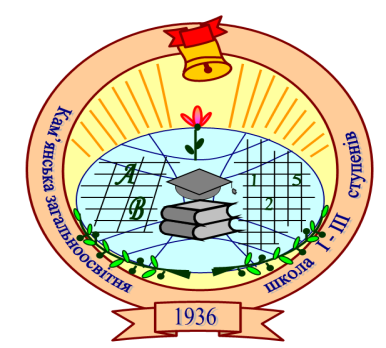                                               Кам’янська загальноосвітня                        школа І-ІІІ ступенівУрок фізики                       Учителька  фізики                  Наталя Василівна ЗавершинськаТема    Механічна взаємодія тіл. Сила. Види сил у механіці. Додавання силМета:   ознайомити учнів із поняттями динаміки як розділу фізики, розкрити поняття сили як міри взаємодії тіл; повторити і систематизувати знання учнів про види сил, які розглядаються в механіці, закріпити вміння вимірювати силу за допомогою динамометра.Розвивати, уважність, логічне мислення, пам’ять, вміння спостерігати та аналізувати явища природиВиховувати інтерес до фізики, наполегливість, творче ставлення учнів до навчанняТип уроку: урок засвоєння нових знаньОбладнання: роздатковий матеріал, демонстраційні  й лабораторні динамометри, важки, таблиціХід уроку   І. Організаційний момент  Відомі баскетболісти перед кидком м’яча чи гонщики перед стартом роблять кілька глибоких вдихів і повільних видихів. І ті, і інші, хоч не виграють змагання, але показують високі результати. Спробуйте і ви під час уроку виконувати таку вправу: 1) Глибоко вдихніть і видихніть. 2) Скажіть собі: «Я намагатимуся виконати поставлені завдання на уроці якнайкраще».   Прочитайте тему уроку і визначіть: Яка мета нашого уроку?Чого ви очікуєте від уроку?    II. Мотивація навчальної діяльності  Сьогодні ми спробуємо узагальнити ваші знання з    теми «Сила. Види сил», розширити їх, вдосконалити вміння застосовувати на практиці, бо як сказав Аристотель: «Розум полягає не лише у знанні, а й у вмінні застосовувати ці знання»  Всі хочуть досягти певних успіхів, тож прагнення до знань нехай допоможе вам добре підготуватися до лабораторної роботи, що виконуватимете на наступному уроці, а надалі вміти  застосовувати  набуті знання в житті.   ІІІ. Актуалізація опорних знань І. Гра-подорож  «По країні Сила»    Зупинка 1 . Місто ТеоретиківПерегляньте слайди і зробіть висновок про взаємодію тіл.Орієнтовні відповіді учнів:тенісна кулька, потрапивши в сітку, відскакує назад. При цьому кулька змінює напрям руху, а сітка здійснює коливальні рухи.гребець, працюючи веслами, взаємодіє з водою. У зв’язку з цим човен рухається по воді вперед, а вода відштовхується веслами назад.спортсмен стрибає з трампліна. Взаємодія тіл призводить до деформації трампліна . Робота з підручником Знайдіть в підручнику на ст.56., що є характеристикою взаємодії тілФронтальна роботаАсоціативний кущ «Сила»У пелюстки квітки, зображеної на дошці, впишіть поняття, з якими у вас асоціюється сила.Гра «Далі, далі» (перевірка ланцюжком означень сил за слайдами)    Зупинка 2.  Літературна Учні заздалегідь отримують завдання : підібрати прислів’я, приказки, скласти вірші     Зупинка 3.  Місто Графічне Переглянувши слайди, зобразіть силу графічно.Зупинка 4  ПрактичнаТренувальні вправиРозв'язування задачіСила, що утримує ріпку у землі, 791 Н . Дід, взявшись за ріпку, розвиває силу тяги – 600 Н, баба – 100 Н, онука – 50 Н, а собака Жучка, кішка та мишка – 30 Н, 10 Н і 2 Н відповідно. Чи зможе компанія витягти ріпку?   ІV. Вивчення нового матеріалуПояснення вчителяУ 8 класі ви навчилися визначати рівнодійну сил, що діяли вздовж однієї прямої. Та досить часто трапляється так, що на тіло діють декілька сил, прикладених під кутом одна до одної. Mодуль рівнодійної визначається за формулою:F = √F12 + F22 + 2F1F2cos αРобота з малюнком до байки Л. Глібова «Лебідь, рак і щука» Повторення знань з математики «Додавання векторів».Перегляд слайдівРозв'язування задачіСтрілець натягує тятиву лука, діючи з силою 150 Н. Кут між натягнутими частинами – тятиви 120о. Яка сила пружності виникає у кожній із частин тятиви?   V. Закріплення вивченого матеріалуРобота в групахЗавдання для І групиВизначити рівнодійну двох сил F1 і F2 прикладених до однієї точки у випадку, коли кут між їх напрямами 60о. Модулі сил F1=6Н та F2=8Н.Завдання для ІІ групиВизначити рівнодійну двох сил F1 і F2 прикладених до однієї точки у випадку, коли кут між їх напрямами 120о. Модулі сил F1=6Н та F2=8НЗавдання для ІІІ групиВизначити рівнодійну двох сил F1 і F2 прикладених до однієї точки у випадку, коли кут між їх напрямами 90º і  F1= F2=3НЗавдання для ІV групиВизначити рівнодійну двох сил F1 і F2 прикладених до однієї точки у випадку, коли кут між їх напрямами 60º і  F1= F2=3НРобота в парахПроведення експериментуДва динамометри з’єднайте ниткою, до якої підвісьте тягарець вагою 1 Н. Змінюючи кут між нитками від 30о до 150о, визначте силу натягу ниток. Перевірте отримані результати.   VI. Підсумок урокуРефлексіяЗавдання «Закінчи речення»сьогодні я дізнався... було цікаво.... було важко... я виконував завдання... я зрозумів, що... тепер я можу... я навчився... мені ще потрібно... урок дав мені для життя... Оголошення оцінок    VI. Домашнє завданняВивчити   §16 с. 56-57, повторити с. 7-8 «Похибки вимірювань»